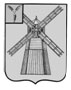 СОВЕТ ДЕПУТАТОВ ПИТЕРСКОГО МУНИЦИПАЛЬНОГО РАЙОНАСАРАТОВСКОЙ ОБЛАСТИ___________________________________________________________РЕШЕНИЕОт 24 августа 2006 года								 №8-6Об утверждении Положения о порядке установления, выплаты и перерасчета ежемесячной доплатык трудовой пенсии лицам, замещавшим должности в органах власти и управления Питерского района.На основании Закона Саратовской области «О доплате к трудовой пенсии лицам, замещавшим должности в органах государственной власти  и управления Саратовской области», постановлением Губернатора Саратовской области от 8 сентября 2003 года №253 «Об утверждении Положения о порядке установления, выплаты  и перерасчета ежемесячной доплаты к трудовым пенсиям лицам, замещавшим должности в органах государственной власти и управления Саратовской области», Совет  депутатов Питерского муниципального района РЕШИЛ:Утвердить Положение о порядке установления, выплаты и перерасчета ежемесячной доплаты к трудовой пенсии лицам, замещавшим должности в органах власти и управления Питерского района согласно приложению.Начальнику Финансового управления совместно с отделом бухгалтерского учета и отчетности предусматривать при разработке проекта бюджета на соответствующий год средства на выплату ежемесячных доплат к трудовым пенсиям.Признать утратившим силу решение Совета депутатов объединенного муниципального образования Питерского района от 6 июня 2002 года №11-3 «Об утверждении Положения о порядке установления, выплаты и перерасчета ежемесячной доплаты к трудовой пенсии лицам, замещавшим должности в органах власти и управления района».Контроль за исполнением настоящего решения оставляю за собой.Заместитель главы Питерского муниципального района				В.И. МашенцевПриложение к решению Совета объединенного муниципального районаот 24 августа 2006 года №8-6ПОЛОЖЕНИЕ о порядке установления, выплаты и перерасчета ежемесячной доплаты к трудовой пенсии лицам, замещавшим должности в органах власти и управления Питерского районаНастоящее Положение определяет порядок установления, выплаты и перерасчета ежемесячной доплаты к трудовой пенсии лицам, замещавшим должности в органах власти и управления Питерского района в соответствии с Законом Саратовской области «О доплате к трудовой пенсии лицам, замещавшим должности в органах государственной власти и управления Саратовской области» (далее- Закон) и проживающим на территории Питерского района.Доплаты устанавливаются к трудовым пенсиям, назначенным в соответствии с Законом Российской Федерации «О трудовых пенсиях в Российской Федерации» либо досрочно оформленным в соответствии с Законом Российской Федерации «О занятости населения в Российской Федерации».Лицам, получающим пенсию на основании других законодательных актов Российской Федерации к трудовой пенсии устанавливается только неработающим получателям трудовой пенсии.
	6. Лицу, имеющему право на получение нескольких видов доплат к трудовой пенсии по различным основаниям предусмотренным законодательством Российской Федерации и области, производится выплата одного вида доплаты к трудовой пенсии по его выбору.
	7. Ежемесячная доплата к трудовой пенсии устанавливается лицам, замещавшим должности в органах власти и управления Питерского района на основании письменного заявления об устар ежемесячной доплаты к трудовой пенсии при перерасчете уменьшается по сравнению с ранее установленным, ежемесячная доплата к трудовой пенсии сохраняется в ранее установленном размере. 2. Лицам, замещавшим в общей сложности от 1 года до 3 лет должности в органах власти и управления района, предусмотренные приложением №1 к Положению, ежемесячная доплата к трудовой пенсии устанавливается в сумме 300 рублей.Лицам, замещавшим в общей сложности от 1 года до 10 лет должности в органах власти и управления района, предусмотренные приложением №2 к Положению, ежемесячная доплата к трудовой пенсии устанавливается в сумме 500 рублей.Лицам, замещавшим в общей сложности от 10 года до 25 лет должности в органах власти и управления района, предусмотренные приложениями №1 и №2 к Положению, ежемесячная доплата к трудовой пенсии устанавливается в сумме 1000 рублей.3. В отношении лиц, замещавших в общей сложности 25 и более лет должности в органах власти и управления района, предусмотренные приложениями №1 и №2 к Положению, размер ежемесячной доплаты к трудовой пенсии определяется с таким расчетом, чтобы сумма трудовой пенсии и доплаты составляла 75 процентов месячного денежного содержания должности начальника управления района. При этом размер месячного денежного содержания, исходя из которого исчисляется ежемесячная доплата к трудовой пенсии, не должен превышать 1,8 должностного оклада должности начальника управления района.	Перерасчет ежемесячной доплаты к трудовой пенсии производится при увеличении в централизованном порядке денежного содержания работников органов власти и управления района и при включении необходимых средств в районный бюджет на соответствующий год.	При изменении в соответствии с законодательством Российской Федерации размера трудовой пенсии одновременно производится перерасчет ежемесячной доплаты на основании сообщения о новом размере пенсии соответствующим органом, производящим выплату пенсии. 	4. Лицам, замещавшим должности, предусмотренные в приложении №2 к Приложению, свыше 3 лет, размер ежемесячной доплаты к трудовой пенсии определяется с таким расчетом, чтобы сумма трудовой пенсии и доплаты составляла 75 процентов месячного денежного содержания по соответствующим должностям в органах власти и управления района. 	При изменении в соответствии с законодательством Российской Федерации размера трудовой пенсии одновременно производится перерасчет ежемесячной доплаты на основании сообщения о новом размере пенсии соответствующего органа, производящего выплату пенсии.	5. Ежемесячная доплата к трудовой пенсии устанавливается только неработающим получателям трудовой пенсии.	6. Лицу, имеющему право на получение нескольких видов доплат к трудовой пенсии по различным основаниям предусмотренным законодательством Российской Федерации и области, производится выплата одного вида доплаты к трудовой пенсии по его выбору.	7. Ежемесячная доплата к трудовой пенсии устанавливается лицам, замещавшим должности в органах власти и управления Питерского района на основании письменного заявления об установлении ежемесячной доплаты к пенсии по форме согласно приложению №3 к настоящему Положению которое представляется на имя главы Питерской районной администрации.	Заявление лица об установлении ежемесячной доплаты к пенсии регистрируется в день подачи заявления (получения его по почте).	8. К заявлению об установлении ежемесячной доплаты к трудовой пенсии прилагаются следующие документы:	выписка из трудовой книжки и иные документы, подтверждающие стаж работы в должностях, предусмотренных перечнями должностей в органах власти и управления района согласно приложениям №1 и №2 к Положению;	выписка из трудовой книжки либо иной документ, подтверждающий факт увольнения с работы;	справка органа, производящего выплату пенсии, о размере трудовой пенсии на месяц установления доплаты.	9. Отдел бухгалтерского учета и отчетности администрации района (далее -бухгалтерия) в месячный срок со дня получения всех необходимых документов осуществляет их проверку, определяет размер ежемесячной доплаты к пенсии и вносит предложения о ежемесячной доплате к трудовой пенсии по форме согласно приложению №4 к настоящему Положению на Совет депутатов Питерского муниципального района.	10. Ежемесячная доплата к трудовой пенсии устанавливается и выплачивается со дня подачи заявления, но не ранее дня, следующего за днем увольнения с работы (службы) и назначения трудовой пенсии в соответствии с Законом Российской Федерации «О трудовых пенсиях в Российской Федерации» или оформления досрочно государственной пенсии в соответствии с Законом Российской Федерации «О занятости населения в Российской Федерации».	11. Бухгалтерия в соответствии с решением Совета депутатов Питерского муниципального района о ежемесячной доплате к трудовой пенсии, для учета выплаты ежемесячных доплат к трудовым пенсиям открывает отдельный лицевой счет.	12. Ежемесячная доплата к трудовой пенсии выплачивается из средств районного бюджета. Бухгалтерия ежемесячно направляет в управление финансов района заявку на выделение денежных средств на доплату к трудовой пенсии.	13. При поступлении на работу лица, получающего ежемесячную доплату к пенсии, выплата ежемесячной доплаты к пенсии приостанавливаются со дня поступления на работу.	Лицо, получающее ежемесячную доплату к пенсии, при поступлении на работу обязано в 5-дневный срок сообщить об этом в бухгалтерию, производящую выплату ежемесячной доплаты к пенсии.	Возобновление выплаты ежемесячной доплаты к пенсии осуществляется применительно к порядку установления доплаты.	14.Лицу, которому в соответствии с действующим законодательством назначена пенсия за выслугу лет, ежемесячное пожизненное содержание и установлено дополнительное пожизненное ежемесячное материальное обеспечение, выплата ежемесячной доплаты к пенсии прекращается.	В случае смерти пенсионера или выезда его на постоянное место жительства за пределы Питерского района выплата ежемесячной доплаты к трудовой пенсии прекращается с месяца, следующего за месяцем смерти или выезда.	Сумма ежемесячной доплаты, недополученной в связи со смертью получателя, выплачивается наследникам на общих основаниях.	15.Суммы ежемесячных доплат к трудовой пенсии, излишне выплаченные получателю вследствие его злоупотребления, возмещаются этим лицом в полном объеме.	16. Вопросы, связанные с установлением и выплатой ежемесячной доплаты к пенсии, не урегулированные настоящим Положением, разрешаются применительно к правилам назначения и выплаты трудовых пенсий.ВЕРНО: заместитель главыПитерского муниципального района				В.И.МашенцевПриложение №1 к Положению о порядке установления, выплаты и перерасчета ежемесячной доплаты к трудовой пенсии лицам, замещавшим должности в органах власти и управления Питерского районаПереченьдолжностей для установления доплат к трудовой пенсии лицам, замещавшим указанные должностиЗаведующий отделом исполнительного комитета районного Совета народных депутатов	Председатель районной плановой комиссии Председатель районного  комитета народного контроляПриложение №2 к Положению о порядке установления, выплаты и перерасчета ежемесячной доплаты к трудовой пенсии лицам, замещавшим должности в органах власти и управления Питерского районаПереченьдолжностей для установления доплат к трудовой пенсии лицам, замещавшим указанные должностиСекретарь исполнительного комитета районного Совета народных депутатов.Управляющий делами исполнительного комитета  районного Совета народных депутатов.Управляющий делами администрации района.Заведующий  отделом районного комитета КПСС.Приложение №3 к Положению о порядке установления, выплаты и перерасчета ежемесячной доплаты к трудовой пенсии лицам, замещавшим должности в органах власти и управления Питерского районаГлаве Питерской районной администрации Питерского муниципального района Саратовской области от ________________________________________________________________________              (замещаемая ранее должность)Домашний адрес ___________________________________________________________Телефон _____________________________Заявление	В соответствии с Положением о порядке установления, выплаты и перерасчета ежемесячной доплаты к трудовой пенсии лицам, замещавшим должности в органах власти и управления  Питерского района прошу установить мне ежемесячную доплату  к трудовой пенсии, назначенной в соответствии с Законом Российской Федерации «О трудовых пенсиях в Российской Федерации» (либо досрочно оформленной в соответствии с Законом Российской Федерации «О занятости населения в Российской Федерации»),Трудовую пенсию ___________________________________________________                                                                (вид пенсии)получаю в __________________________________________________________                                        (наименование органа, производящего выплату пенсии)	При устройстве на работу обязуюсь сообщить об этом в бухгалтерию района, в пятидневный срок.«____» ______________________ 2002 г. ____________________________          (подпись заявителя)Заявление зарегистрировано __________________________________________Приложение №4 к Положению о порядке установления, выплаты и перерасчета ежемесячной доплаты к трудовой пенсии лицам, замещавшим должности в органах власти и управления Питерского районаОтдел бухгалтерского учета и отчетности  Питерской районной администрации Питерского муниципального района Саратовской областиПредложение на Совет  депутатов Питерского муниципального района о ежемесячной доплате к трудовой пенсии Об определении размера ежемесячной доплаты к трудовой пенсии 	На основании Положения о порядке установления, выплаты и перерасчета ежемесячной доплаты к трудовой пенсии лицам, замещавшим должности в органах власти и управления  Питерского района:определить к трудовой пенсии ___________________ в размере ____рублей ежемесячную доплату в размере __________________ рублей;приостановить выплату ежемесячной доплаты к трудовой пенсии с _______________ в связи с __________________________________________;возобновить выплату ежемесячной доплаты к трудовой пенсии в размере _______________________ рублей;прекратить выплату ежемесячной доплаты к трудовой пенсии с ___________________ в связи с _______________________________________.Начальник отдела